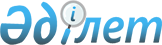 О внесении изменений и дополнения в решение Павлодарского городского маслихата от 25 декабря 2017 года № 215/30 "О Павлодарском городском бюджете на 2018 - 2020 годы"Решение маслихата города Павлодара Павлодарской области от 4 июня 2018 года № 258/36. Зарегистрировано Департаментом юстиции Павлодарской области 14 июня 2018 года № 5991
      В соответствии с пунктом 4 статьи 106 Бюджетного кодекса Республики Казахстан от 4 декабря 2008 года, подпунктом 1) пункта 1 статьи 6 Закона Республики Казахстан от 23 января 2001 года "О местном государственном управлении и самоуправлении в Республике Казахстан", Павлодарский городской маслихат РЕШИЛ:
      1. Внести в решение Павлодарского городского маслихата от 25 декабря 2017 года № 215/30 "О Павлодарском городском бюджете на 2018 - 2020 годы" (зарегистрировано в Реестре государственной регистрации нормативных правовых актов за № 5769, опубликованное 5 января 2018 года в Эталонном контрольном банке нормативных правовых актов Республики Казахстан) следующие изменения и дополнение:
      в пункте 1:
      в подпункте 1):
      цифры "61 650 549" заменить цифрами "65 549 889";
      цифры "47 788 859" заменить цифрами "48 240 117";
      цифры "12 887 471" заменить цифрами "16 335 553";
      в подпункте 2) цифры "63 982 075" заменить цифрами "67 881 415";
      в пункте 9:
      цифры "96 711" заменить цифрами "111 311";
      в пункте 9-1:
      дополнить абзацем следующего содержания:
      "14 600 тысяч тенге – на содержание сетей электроснабжения селу Павлодарское";
      приложение 1 к указанному решению изложить в новой редакции согласно приложению к настоящему решению.
      2. Контроль за выполнением настоящего решения возложить на постоянную комиссию городского маслихата по экономике и бюджету.
      3. Настоящее решение вводится в действие с 1 января 2018 года. Павлодарский городской бюджет на 2018 год
(с изменениями и дополнением)
					© 2012. РГП на ПХВ «Институт законодательства и правовой информации Республики Казахстан» Министерства юстиции Республики Казахстан
				
      Председатель сессии

Б. Смагулов

      Секретарь городского маслихата

З. Мукашева
Приложение
к решению Павлодарского
городского маслихата
от 4 июня 2018 года № 258/36Приложение 1
к решению Павлодарского
городского маслихата
от 25 декабря 2017 года
№ 215/30
Категория
Категория
Категория
Категория
Сумма (тысяч тенге)
Класс
Класс
Класс
Сумма (тысяч тенге)
Подкласс
Подкласс
Сумма (тысяч тенге)
Наименование
Сумма (тысяч тенге)
1
2
3
4
5
1. Доходы
65549889
1
Налоговые поступления
48240117
01
Подоходный налог
9665178
2
Индивидуальный подоходный налог
9665178
03
Социальный налог
6683538
1
Социальный налог
6683538
04
Hалоги на собственность
6788451
1
Hалоги на имущество
4872950
3
Земельный налог
606640
4
Hалог на транспортные средства
1308666
5
Единый земельный налог
195
05
Внутренние налоги на товары, работы и услуги
24667641
2
Акцизы
23333471
3
Поступления за использование природных и других ресурсов
701147
4
Сборы за ведение предпринимательской и профессиональной деятельности
587676
5
Налог на игорный бизнес
45347
08
Обязательные платежи, взимаемые за совершение юридически значимых действий и (или) выдачу документов уполномоченными на то государственными органами или должностными лицами
435309
1
Государственная пошлина
435309
2
Неналоговые поступления
250018
01
Доходы от государственной собственности
88744
5
Доходы от аренды имущества, находящегося в государственной собственности
87996
9
Прочие доходы от государственной собственности
748
06
Прочие неналоговые поступления
161274
1
Прочие неналоговые поступления
161274
3
Поступления от продажи основного капитала
724201
01
Продажа государственного имущества, закрепленного за государственными учреждениями
521958
1
Продажа государственного имущества, закрепленного за государственными учреждениями
521958
03
Продажа земли и нематериальных активов
202243
1
Продажа земли
141240
2
Продажа нематериальных активов
61003
4
Поступления трансфертов
16335553
02
Трансферты из вышестоящих органов государственного управления
16335553
2
Трансферты из областного бюджета
16335553
Функциональная группа
Функциональная группа
Функциональная группа
Функциональная группа
Функциональная группа
Сумма (тысяч тенге)
Функциональная подгруппа
Функциональная подгруппа
Функциональная подгруппа
Функциональная подгруппа
Сумма (тысяч тенге)
Администратор бюджетных программ
Администратор бюджетных программ
Администратор бюджетных программ
Сумма (тысяч тенге)
Программа
Программа
Сумма (тысяч тенге)
Наименование
Сумма (тысяч тенге)
1
2
3
4
5
6
2. Затраты
67881415
01
Государственные услуги общего характера
1177501
1
Представительные, исполнительные и другие органы, выполняющие общие функции государственного управления
339411
112
Аппарат маслихата района (города областного значения)
21828
001
Услуги по обеспечению деятельности маслихата района (города областного значения)
21688
003
Капитальные расходы государственного органа 
140
122
Аппарат акима района (города областного значения)
301418
001
Услуги по обеспечению деятельности акима района (города областного значения)
232687
003
Капитальные расходы государственного органа 
24442
113
Целевые текущие трансферты из местных бюджетов
44289
123
Аппарат акима района в городе, города районного значения, поселка, села, сельского округа
16165
001
Услуги по обеспечению деятельности акима района в городе, города районного значения, поселка, села, сельского округа
16165
2
Финансовая деятельность
451018
452
Отдел финансов района (города областного значения)
451018
001
Услуги по реализации государственной политики в области исполнения бюджета и управления коммунальной собственностью района (города областного значения)
108245
003
Проведение оценки имущества в целях налогообложения
15292
010
Приватизация, управление коммунальным имуществом, постприватизационная деятельность и регулирование споров, связанных с этим
23200
018
Капитальные расходы государственного органа 
304281
5
Планирование и статистическая деятельность
43522
453
Отдел экономики и бюджетного планирования района (города областного значения)
43522
001
Услуги по реализации государственной политики в области формирования и развития экономической политики, системы государственного планирования
43522
9
Прочие государственные услуги общего характера
343550
454
Отдел предпринимательства и сельского хозяйства района (города областного значения)
26321
001
Услуги по реализации государственной политики на местном уровне в области развития предпринимательства и сельского хозяйства
26171
007
Капитальные расходы государственного органа 
150
458
Отдел жилищно-коммунального хозяйства, пассажирского транспорта и автомобильных дорог района (города областного значения)
299229
001
Услуги по реализации государственной политики на местном уровне в области жилищно-коммунального хозяйства, пассажирского транспорта и автомобильных дорог
231035
013
Капитальные расходы государственного органа
300
067
Капитальные расходы подведомственных государственных учреждений и организаций
14663
113
Целевые текущие трансферты из местных бюджетов
53231
467
Отдел строительства района (города областного значения)
18000
040
Развитие объектов государственных органов
18000
02
Оборона
64772
1
Военные нужды
64772
122
Аппарат акима района (города областного значения)
64772
005
Мероприятия в рамках исполнения всеобщей воинской обязанности
64772
03
Общественный порядок, безопасность, правовая, судебная, уголовно-исполнительная деятельность
217181
6
Уголовно-исполнительная система
26264
451
Отдел занятости и социальных программ района (города областного значения)
26264
039
Организация и осуществление социальной адаптации и реабилитации лиц, отбывших уголовные наказания
26264
9
Прочие услуги в области общественного порядка и безопасности
190917
458
Отдел жилищно-коммунального хозяйства, пассажирского транспорта и автомобильных дорог района (города областного значения)
160737
021
Обеспечение безопасности дорожного движения в населенных пунктах
160737
499
Отдел регистрации актов гражданского состояния района (города областного значения)
30180
001
Услуги по реализации государственной политики на местном уровне в области регистрации актов гражданского состояния
30180
04
Образование
16395524
1
Дошкольное воспитание и обучение
4960441
123
Аппарат акима района в городе, города районного значения, поселка, села, сельского округа
45547
041
Реализация государственного образовательного заказа в дошкольных организациях образования
45547
464
Отдел образования района (города областного значения)
4777313
009
Обеспечение деятельности организаций дошкольного воспитания и обучения
2887039
040
Реализация государственного образовательного заказа в дошкольных организациях образования
1890274
467
Отдел строительства района (города областного значения)
137581
037
Строительство и реконструкция объектов дошкольного воспитания и обучения
137581
2
Начальное, основное среднее и общее среднее образование
9556003
464
Отдел образования района (города областного значения)
9063405
003
Общеобразовательное обучение
8314792
006
Дополнительное образование для детей
748613
465
Отдел физической культуры и спорта района (города областного значения)
486436
017
Дополнительное образование для детей и юношества по спорту
486436
467
Отдел строительства района (города областного значения)
6162
024
Строительство и реконструкция объектов начального, основного среднего и общего среднего образования
6162
9
Прочие услуги в области образования
1879080
464
Отдел образования района (города областного значения)
1879080
001
Услуги по реализации государственной политики на местном уровне в области образования
52629
005
Приобретение и доставка учебников, учебно-методических комплексов для государственных учреждений образования района (города областного значения)
515641
007
Проведение школьных олимпиад, внешкольных мероприятий и конкурсов районного (городского) масштаба
32763
012
Капитальные расходы государственного органа 
1200
015
Ежемесячные выплаты денежных средств опекунам (попечителям) на содержание ребенка-сироты (детей-сирот), и ребенка (детей), оставшегося без попечения родителей
131692
022
Выплата единовременных денежных средств казахстанским гражданам, усыновившим (удочерившим) ребенка (детей)-сироту и ребенка (детей), оставшегося без попечения родителей 
2533
023
Методическая работа
14301
067
Капитальные расходы подведомственных государственных учреждений и организаций
1114530
113
Целевые текущие трансферты из местных бюджетов
13791
06
Социальная помощь и социальное обеспечение
2065698
1
Социальное обеспечение
61269
451
Отдел занятости и социальных программ района (города областного значения)
46151
005
Государственная адресная социальная помощь
46151
464
Отдел образования района (города областного значения)
15118
030
Содержание ребенка (детей), переданного патронатным воспитателям
15118
2
Социальная помощь
1670163
451
Отдел занятости и социальных программ района (города областного значения)
1666595
002
Программа занятости
351947
004
Оказание социальной помощи на приобретение топлива специалистам здравоохранения, образования, социального обеспечения, культуры, спорта и ветеринарии в сельской местности в соответствии с законодательством Республики Казахстан
3968
006
Оказание жилищной помощи
50263
007
Социальная помощь отдельным категориям нуждающихся граждан по решениям местных представительных органов
322880
010
Материальное обеспечение детей-инвалидов, воспитывающихся и обучающихся на дому
12641
013
Социальная адаптация лиц, не имеющих определенного местожительства
100731
014
Оказание социальной помощи нуждающимся гражданам на дому
142999
015
Территориальные центры социального обслуживания пенсионеров и инвалидов
45208
017
Обеспечение нуждающихся инвалидов обязательными гигиеническими средствами и предоставление услуг специалистами жестового языка, индивидуальными помощниками в соответствии с индивидуальной программой реабилитации инвалида
580911
023
Обеспечение деятельности центров занятости населения
55047
464
Отдел образования района (города областного значения)
3568
008
Социальная поддержка обучающихся и воспитанников организаций образования очной формы обучения в виде льготного проезда на общественном транспорте (кроме такси) по решению местных представительных органов
3568
9
Прочие услуги в области социальной помощи и социального обеспечения
334266
451
Отдел занятости и социальных программ района (города областного значения)
334266
001
Услуги по реализации государственной политики на местном уровне в области обеспечения занятости и реализации социальных программ для населения
76546
011
Оплата услуг по зачислению, выплате и доставке пособий и других социальных выплат
800
021
Капитальные расходы государственного органа 
600
028
Услуги лицам из групп риска, попавшим в сложную ситуацию вследствие насилия или угрозы насилия
11411
050
Реализация Плана мероприятий по обеспечению прав и улучшению качества жизни инвалидов в Республике Казахстан на 2012 - 2018 годы
54329
054
Размещение государственного социального заказа в неправительственных организациях
188780
067
Капитальные расходы подведомственных государственных учреждений и организаций
1800
07
Жилищно-коммунальное хозяйство
17332442
1
Жилищное хозяйство
10512766
458
Отдел жилищно-коммунального хозяйства, пассажирского транспорта и автомобильных дорог района (города областного значения)
218050
004
Обеспечение жильем отдельных категорий граждан
203050
005
Снос аварийного и ветхого жилья
15000
463
Отдел земельных отношений района (города областного значения)
71968
016
Изъятие земельных участков для государственных нужд
71968
467
Отдел строительства района (города областного значения)
10181848
003
Проектирование и (или) строительство, реконструкция жилья коммунального жилищного фонда
5101225
004
Проектирование, развитие и (или) обустройство инженерно-коммуникационной инфраструктуры
5080623
479
Отдел жилищной инспекции района (города областного значения)
40900
001
Услуги по реализации государственной политики на местном уровне в области жилищного фонда
30390
005
Капитальные расходы государственного органа 
10510
2
Коммунальное хозяйство
3711096
123
Аппарат акима района в городе, города районного значения, поселка, села, сельского округа
12104
014
Организация водоснабжения населенных пунктов
12104
458
Отдел жилищно-коммунального хозяйства, пассажирского транспорта и автомобильных дорог района (города областного значения)
2778820
012
Функционирование системы водоснабжения и водоотведения
49700
026
Организация эксплуатации тепловых сетей, находящихся в коммунальной собственности районов (городов областного значения)
43500
028
Развитие коммунального хозяйства
7206
029
Развитие системы водоснабжения и водоотведения 
2538614
048
Развитие благоустройства городов и населенных пунктов
139800
467
Отдел строительства района (города областного значения)
920172
058
Развитие системы водоснабжения и водоотведения в сельских населенных пунктах
920172
3
Благоустройство населенных пунктов
3108580
123
Аппарат акима района в городе, города районного значения, поселка, села, сельского округа
11344
008
Освещение улиц населенных пунктов
9642
009
Обеспечение санитарии населенных пунктов
1702
458
Отдел жилищно-коммунального хозяйства, пассажирского транспорта и автомобильных дорог района (города областного значения)
3097236
015
Освещение улиц в населенных пунктах
376158
016
Обеспечение санитарии населенных пунктов
229447
017
Содержание мест захоронений и захоронение безродных
31421
018
Благоустройство и озеленение населенных пунктов
2460210
08
Культура, спорт, туризм и информационное пространство
1634866
1
Деятельность в области культуры
725687
123
Аппарат акима района в городе, города районного значения, поселка, села, сельского округа
156
006
Поддержка культурно-досуговой работы на местном уровне
156
455
Отдел культуры и развития языков района (города областного значения)
294443
003
Поддержка культурно-досуговой работы
294443
467
Отдел строительства района (города областного значения)
431088
011
Развитие объектов культуры
431088
2
Спорт
608882
465
Отдел физической культуры и спорта района (города областного значения)
425782
001
Услуги по реализации государственной политики на местном уровне в сфере физической культуры и спорта
19310
004
Капитальные расходы государственного органа 
300
005
Развитие массового спорта и национальных видов спорта 
242303
006
Проведение спортивных соревнований на районном (города областного значения) уровне
37310
007
Подготовка и участие членов сборных команд района (города областного значения) по различным видам спорта на областных спортивных соревнованиях
3068
032
Капитальные расходы подведомственных государственных учреждений и организаций
123491
467
Отдел строительства района (города областного значения)
183100
008
Развитие объектов спорта
183100
3
Информационное пространство
198535
455
Отдел культуры и развития языков района (города областного значения)
143192
006
Функционирование районных (городских) библиотек
137582
007
Развитие государственного языка и других языков народа Казахстана
5610
456
Отдел внутренней политики района (города областного значения)
55343
002
Услуги по проведению государственной информационной политики
55343
9
Прочие услуги по организации культуры, спорта, туризма и информационного пространства
101762
455
Отдел культуры и развития языков района (города областного значения)
32294
001
Услуги по реализации государственной политики на местном уровне в области развития языков и культуры
27340
010
Капитальные расходы государственного органа 
449
032
Капитальные расходы подведомственных государственных учреждений и организаций
4505
456
Отдел внутренней политики района (города областного значения)
69468
001
Услуги по реализации государственной политики на местном уровне в области информации, укрепления государственности и формирования социального оптимизма граждан
47661
003
Реализация мероприятий в сфере молодежной политики
21507
006
Капитальные расходы государственного органа 
300
09
Топливно-энергетический комплекс и недропользование
1432080
1
Топливо и энергетика
1432080
467
Отдел строительства района (города областного значения)
1432080
009
Развитие теплоэнергетической системы
1432080
10
Сельское, водное, лесное, рыбное хозяйство, особо охраняемые природные территории, охрана окружающей среды и животного мира, земельные отношения
142182
1
Сельское хозяйство
88212
467
Отдел строительства района (города областного значения)
13008
010
Развитие объектов сельского хозяйства
13008
473
Отдел ветеринарии района (города областного значения)
75204
001
Услуги по реализации государственной политики на местном уровне в сфере ветеринарии
26402
005
Обеспечение функционирования скотомогильников (биотермических ям) 
732
007
Организация отлова и уничтожения бродячих собак и кошек
22479
010
Проведение мероприятий по идентификации сельскохозяйственных животных
1238
011
Проведение противоэпизоотических мероприятий
20899
047
Возмещение владельцам стоимости обезвреженных (обеззараженных) и переработанных без изъятия животных, продукции и сырья животного происхождения, представляющих опасность для здоровья животных и человека
3454
6
Земельные отношения
53699
463
Отдел земельных отношений района (города областного значения)
53699
001
Услуги по реализации государственной политики в области регулирования земельных отношений на территории района (города областного значения)
41605
003
Земельно-хозяйственное устройство населенных пунктов
1134
007
Капитальные расходы государственного органа 
10960
9
Прочие услуги в области сельского, водного, лесного, рыбного хозяйства, охраны окружающей среды и земельных отношений
271
453
Отдел экономики и бюджетного планирования района (города областного значения)
271
099
Реализация мер по оказанию социальной поддержки специалистов
271
11
Промышленность, архитектурная, градостроительная и строительная деятельность
151182
2
Архитектурная, градостроительная и строительная деятельность
151182
467
Отдел строительства района (города областного значения)
78295
001
Услуги по реализации государственной политики на местном уровне в области строительства
77695
017
Капитальные расходы государственного органа 
600
468
Отдел архитектуры и градостроительства района (города областного значения)
72887
001
Услуги по реализации государственной политики в области архитектуры и градостроительства на местном уровне 
21707
003
Разработка схем градостроительного развития территории района и генеральных планов населенных пунктов
40220
004
Капитальные расходы государственного органа 
10960
12
Транспорт и коммуникации
2719461
1
Автомобильный транспорт
1959656
123
Аппарат акима района в городе, города районного значения, поселка, села, сельского округа
21012
013
Обеспечение функционирования автомобильных дорог в городах районного значения, поселках, селах, сельских округах
5377
045
Капитальный и средний ремонт автомобильных дорог улиц населенных пунктов
15635
458
Отдел жилищно-коммунального хозяйства, пассажирского транспорта и автомобильных дорог района (города областного значения)
1938644
023
Обеспечение функционирования автомобильных дорог
1768599
045
Капитальный и средний ремонт автомобильных дорог районного значения и улиц населенных пунктов
170045
9
Прочие услуги в сфере транспорта и коммуникаций
759805
458
Отдел жилищно-коммунального хозяйства, пассажирского транспорта и автомобильных дорог района (города областного значения)
759805
024
Организация внутрипоселковых (внутригородских), пригородных и внутрирайонных общественных пассажирских перевозок
304979
037
Субсидирование пассажирских перевозок по социально значимым городским (сельским), пригородным и внутрирайонным сообщениям
454826
13
Прочие
105508
9
Прочие
105508
452
Отдел финансов района (города областного значения)
105508
012
Резерв местного исполнительного органа района (города областного значения)
105508
14
Обслуживание долга
8955
1
Обслуживание долга
8955
452
Отдел финансов района (города областного значения)
8955
013
Обслуживание долга местных исполнительных органов по выплате вознаграждений и иных платежей по займам из областного бюджета
8955
15
Трансферты
24434063
1
Трансферты
24434063
452
Отдел финансов района (города областного значения)
24434063
006
Возврат неиспользованных (недоиспользованных) целевых трансфертов
260555
007
Бюджетные изъятия
22934016
024
Целевые текущие трансферты из нижестоящего бюджета на компенсацию потерь вышестоящего бюджета в связи с изменением законодательства
654021
038
Субвенции
584007
051
Трансферты органам местного самоуправления
1464
3. Чистое бюджетное кредитование
-228
Погашение бюджетных кредитов
228
5
Погашение бюджетных кредитов
228
01
Погашение бюджетных кредитов
228
1 
Погашение бюджетных кредитов, выданных из государственного бюджета
228
4. Сальдо по операциям с финансовыми активами 
0
5. Дефицит (профицит) бюджета
-2331298
6. Финансирование дефицита (использование профицита) бюджета
2331298
7
Поступление займов
2733282
01
Внутренние государственные займы
2733282
2
Договоры займа
2733282
03
Займы, получаемые местным исполнительным органом района (города областного значения)
2733282
16
Погашение займов
1700228
1
Погашение займов
1700228
452
Отдел финансов района (города областного значения)
1700228
008
Погашение долга местного исполнительного органа перед вышестоящим бюджетом
1700228